           CALIFORNIA STATE UNIVERSITY SAN MARCOS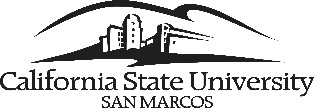                                                                San Marcos, California 92096-0001CSUSM Center for Children and Families (CCF)    Faculty observation Request Form (Level I)Students may observe the children at the Center during the hours from 8:30-11:30 a.m. Instructors must accompany students; however, graduate students may come in place of instructors. Students must first watch the observation video (available on the CCF website) and read and sign the student requirements form. Students must bring the form with them on the day of observation—failure to do so will disallow observation. Level I indicates the students must observe through the one-way windows; no students will be allowed in the children’s classrooms or on the playground. Student must abide by the requirements as outlined on the sheet they each must sign. No photos or recordings of the children will be allowed.Instructor’s name ________________________________	Current date __________________Instructor’s email ________________________________ 	Phone _______________________Class name and number (e.g., PSYC 331) _______________ # of students ________________Semester and year requested _________________ Date(s) requested _____________________Time(s) requested __________________ 	_________________	    ____________________Will you be accompanying your students?   		Yes	No    	(circle one) 	If no, who will be accompanying them? ______________________________________Will you be needing the multipurpose room?   	No      Yes	(circle one)	If yes, fill out the room request form available on the CCF website.Instructor signature _________________________________________________________________ APPROVED			_____ DENIEDAuthorized signature ________________________________ Date _________________INSTRUCTORS, return this form via campus mail toDr. Kim Pulvers, University Liaison to the Center for Children and Familiesc/o Department of Psychology